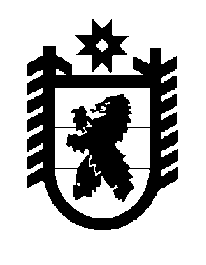 Российская Федерация Республика Карелия    ПРАВИТЕЛЬСТВО РЕСПУБЛИКИ КАРЕЛИЯРАСПОРЯЖЕНИЕ                                от  13 января 2016 года № 6р-Пг. Петрозаводск Внести в состав Комиссии по мобилизации дополнительных налоговых и неналоговых доходов в консолидированный бюджет Республики Карелия, утвержденный распоряжением Правительства Республики Карелия от 1 декабря 2010 года № 552р-П (Собрание законодательства Республики Карелия, 2010, № 12, ст. 1745; 2012, № 2, 
ст. 319; 2013, № 1, ст. 93; № 12, ст. 2329; 2015, № 2, ст. 274), изменение, включив в него Михалева Н.Н. – заместителя председателя Союза организаций профсоюзов в Республике Карелия (по согласованию).             ГлаваРеспублики  Карелия                                                              А.П. Худилайнен